СанПиН 2.1.5.980-00 Гигиенические требования к охране поверхностных вод
СанПиН 2.1.5.980-00
САНИТАРНЫЕ ПРАВИЛА И НОРМЫ2.1.5. ВОДООТВЕДЕНИЕ НАСЕЛЕННЫХ МЕСТ,
САНИТАРНАЯ ОХРАНА ВОДНЫХ ОБЪЕКТОВГигиенические требования к охране поверхностных вод

Дата введения 2001-01-01
1. РАЗРАБОТАНЫ НИИ экологии человека и гигиены окружающей среды им. А.Н.Сысина РАМН (чл.-корр. РАМН, профессор Красовский Г.Н.; профессор, д.м.н. Жолдакова 3.И.), Московской медицинской академией им. И.М.Сеченова (профессор, д.м.н. Богданов М.В.), Российской медицинской академией последипломного образования (д.м.н. Плитман С.И.; к.м.н. Беспалько Л.Е.), Федеральным центром государственного санитарно-эпидемиологического надзора Минздрава России (Чибураев В.И., Кудрявцева Б.М., Недогибченко М.К.), Департаментом госсанэпиднадзора Минздрава России (Роговец А.И.).

При подготовке настоящего документа были использованы материалы следующих авторов: к.б.н. Артемовой Т.3., к.м.н. Егоровой Н.А., к.м.н. Недачина А.Е., к.м.н. Синицыной О.О. (НИИ экологии человека и гигиены окружающей среды им. А.Н. Сысина РАМН), д.м.н. Горского А.А. (Федеральный центр ГСЭН Минздрава России), Трофимовича Е.М. (Новосибирский НИИ гигиены), Щербакова А.Б. (Центр ГСЭН в г. Москве) и Косятникова А.А. (Центр ГСЭН в Московской области).
2. УТВЕРЖДЕНЫ Главным государственным санитарным врачом Российской Федерации Г.Г.Онищенко 22 июня 2000 г.
3. ВЗАМЕН СанПиН 4630-88 "Охрана поверхностных вод от загрязнения".
4. Не нуждаются в государственной регистрации, носят организационно-технический характер (письмо Минюста России от 01.11.00 N 9295-ЮД).

1. Область применения1.1. Санитарно-эпидемиологические правила и нормативы "Гигиенические требования к охране поверхностных вод (далее - санитарные правила) устанавливают гигиенические требования:

- к качеству воды водных объектов в пунктах питьевого, хозяйственно-бытового и рекреационного водопользования;

- к условиям отведения сточных вод в водные объекты;

- к размещению, проектированию, строительству, реконструкции и эксплуатации хозяйственных и других объектов, способных оказать влияние на состояние поверхностных вод, а также требования к организации контроля за качеством воды водных объектов.
1.2. Требования настоящих санитарных правил распространяются на все поверхностные водные объекты на территории Российской Федерации, используемые или намечаемые к использованию для нужд населения за исключением прибрежных вод морей.
1.3. Настоящие санитарные правила являются обязательными для исполнения на территории Российской Федерации всеми юридическими и физическими лицами, деятельность которых связана с проектированием, строительством и эксплуатацией объектов, а также для организаций, осуществляющих государственное управление и государственный контроль в области охраны вод в соответствии с законодательством.

2. Нормативные ссылки2.1. Федеральный закон "О санитарно-эпидемиологическом благополучии населения" от 30 марта 1999 г. N 52-ФЗ (Собрание законодательства Российской Федерации, 1999, N 14, ст.1650).
2.2. Водный Кодекс Российской Федерации от 16 ноября 1995 г. (Собрание законодательства Российской Федерации, 1995, N 47, ст.4471).
2.3. "Положение о государственной санитарно-эпидемиологической службе Российской Федерации", утвержденное постановлением Правительства Российской Федерации от 24 июля 2000 г. N 554.
2.4. "Положение о государственном санитарно-эпидемиологическом нормировании", утвержденное постановлением Правительства Российской Федерации от 24 июля 2000 г. N 554.

3. Общие положения3.1. Настоящие санитарные правила имеют целью обеспечить предотвращение и устранение загрязнения поверхностных вод, которое может привести к нарушению здоровья населения, развитию массовых инфекционных, паразитарных и неинфекционных заболеваний, а также к ухудшению условий водопользования населения.
3.2. Водные объекты питьевого, хозяйственно-бытового и рекреационного водопользования считаются загрязненными, если показатели состава и свойства воды в пунктах водопользования изменились под прямым или косвенным влиянием хозяйственной деятельности, бытового использования и стали частично или полностью непригодными для водопользования населения.
3.3. Пунктом водопользования является участок водного объекта, используемый населением для питьевого, хозяйственно-бытового водоснабжения, рекреации и спорта.
3.4. Водопользователи на основе регламентированных условий сброса сточных вод и требований к различным видам хозяйственной деятельности обязаны обеспечить разработку и реализацию водоохранных мероприятий, осуществление контроля за использованием и охраной вод, принятие мер по предотвращению и ликвидации загрязнения водных объектов, в т.ч. и вследствие залпового или аварийного сброса.
3.5. Государственный надзор за соблюдением требований санитарных правил осуществляется органами и учреждениями государственной санитарно-эпидемиологической службы Российской Федерации в соответствии с действующим законодательством.
3.6. Органы исполнительной власти субъектов Российской Федерации, органы местного самоуправления, индивидуальные предприниматели и юридические лица в случае, если водные объекты представляют опасность для здоровья населения, обязаны в соответствии с их полномочиями принять меры по ограничению, приостановлению или запрещению использования указанных водных объектов.

4. Требования к санитарной охране водных объектов4.1. В целях охраны водных объектов от загрязнения не допускается:
4.1.1. Сбрасывать в водные объекты сточные воды (производственные, хозяйственно-бытовые, поверхностно-ливневые и т.д.), которые:

- могут быть устранены путем организации малоотходных производств, рациональной технологии, максимального использования в системах оборотного и повторного водоснабжения после соответствующей очистки и обеззараживания в промышленности, городском хозяйстве и для орошения в сельском хозяйстве;

- содержат возбудителей инфекционных заболеваний бактериальной, вирусной и паразитарной природы. Сточные воды, опасные по эпидемиологическому критерию, могут сбрасываться в водные объекты только после соответствующей очистки и обеззараживания до числа термотолерантных колиформных бактерий КОЕ/100 мл  100, числа общих колиформных бактерий КОЕ/100 мл  500 и числа колифагов БОЕ/100 мл  100;

- содержат вещества (или продукты их трансформации), для которых не установлены гигиенические ПДК или ОДУ, а также отсутствуют методы их определения;

- содержат чрезвычайно опасные вещества, для которых нормативы установлены с пометкой "отсутствие".
4.1.2. Не допускается сброс промышленных, сельскохозяйственных, городских сточных вод, а также организованный сброс ливневых сточных вод:

- в пределах первого пояса зон санитарной охраны источников хозяйственно-питьевого водоснабжения;
- в черте населенных пунктов*;
________________
* Пункт 4.1.2, третий абзац признан недействующим Решением Верховного Суда Российской Федерации от 04.02.2011 N ГКПИ10-1751. - Примечание изготовителя базы данных.


- в пределах первого и второго поясов округов санитарной охраны курортов, в местах туризма, спорта и массового отдыха населения;

- в водные объекты, содержащие природные лечебные ресурсы;
- в пределах второго пояса зон санитарной охраны источников хозяйственно-питьевого водоснабжения, если содержание в них загрязняющих веществ и микроорганизмов превышает установленные настоящими санитарными правилами гигиенические нормативы.*
________________
* Пункт 4.1.2, шестой абзац признан недействующим Апелляционным определением Апелляционной Коллегии Верховного Суда Российской Федерации от 25.09.2014 N АПЛ14-393. - Примечание изготовителя базы данных.

4.1.3. Не допускается сбрасывать в водные объекты, на поверхность ледяного покрова и водосборную территорию пульпу, снег, кубовые осадки и другие отходы и мусор, формирующиеся на территории населенных мест и производственных площадок.
4.1.4. Не допускается осуществлять молевой сплав леса, а также сплав древесины в пучках и кошелях без судовой тяги на водных объектах, используемых населением для питьевых, хозяйственно-бытовых и рекреационных целей.
4.1.5. Не допускается производить мойку автотранспортных средств и других механизмов в водных объектах и на их берегах, а также проводить работы, которые могут явиться источником загрязнения вод.
4.1.6. Не допускаются утечки от нефте- и продуктопроводов, нефтепромыслов, а также сброс мусора, неочищенных сточных, подсланевых, балластных вод и утечки других веществ с плавучих средств водного транспорта.
4.2. Сточные воды, которые технически невозможно использовать в системах повторного, оборотного водоснабжения в промышленности, городском хозяйстве, для орошения в сельском хозяйстве и для других целей, допускается отводить в водные объекты после очистки в соответствии с требованиями настоящих санитарных правил к санитарной охране водных объектов и соблюдении нормативов качества воды в пунктах водопользования.
4.3. Сброс сточных вод с судов допускается после очистки и обеззараживания на судовых установках, разрешенных к эксплуатации органами и учреждениями государственной санитарно-эпидемиологической службы, за пределами I и II поясов зон санитарной охраны источников централизованного питьевого водоснабжения и вне черты населенных мест.
4.4. Сброс, удаление и обезвреживание сточных вод, содержащих радионуклиды, должен осуществляться в соответствии с действующими нормами радиационной безопасности НРБ-99.
4.5. Проведение строительных, дноуглубительных и взрывных работ, добыча полезных ископаемых, прокладка коммуникаций, гидротехническое строительство и любые другие работы, включая реабилитационные, на водоемах и в зонах санитарной охраны допускаются только при положительном заключении органов и учреждений государственной санитарно-эпидемиологической службы.
4.6. Предоставление отдельных водоемов, водотоков или их участков в обособленное водопользование для конкретных хозяйственных целей, в т.ч. для охлаждения подогретых вод (пруды-охладители), создание лесотоварных баз и др. производится только вне 1-2 поясов зоны санитарной охраны источников.
4.7. Отведение поверхностного стока с промплощадок и жилых зон через дождевую канализацию должно исключать поступление в нее хозяйственно-бытовых, производственных сточных вод и промышленных отходов. К отведению поверхностного стока в водные объекты предъявляются такие же требования, как к сточным водам.

5. Нормативы качества воды водных объектов5.1. Настоящими санитарными правилами установлены гигиенические нормативы состава и свойств воды в водных объектах для двух категорий водопользования.
5.1.1. К первой категории водопользования относится использование водных объектов или их участков в качестве источника питьевого и хозяйственно-бытового водопользования, а также для водоснабжения предприятий пищевой промышленности.
5.1.2. Ко второй категории водопользования относится использование водных объектов или их участков для рекреационного водопользования. Требования к качеству воды, установленные для второй категории водопользования, распространяются также на все участки водных объектов, находящихся в черте населенных мест.
5.2. Качество воды водных объектов должно соответствовать требованиям, указанным в приложении 1. Содержание химических веществ не должно превышать гигиенические предельно допустимые концентрации и ориентировочные допустимые уровни веществ в воде водных объектов, утвержденные в установленном порядке (ГН 2.1.5.689-98, ГН 2.1.5.690-98 с дополнениями).
5.3. При отсутствии установленных гигиенических нормативов водопользователь обеспечивает разработку ОДУ или ПДК, а также метода определения вещества и/или продуктов его трансформации с нижним пределом измерения  0,5 ПДК.
5.4. В случае присутствия в воде водного объекта двух и более веществ 1 и 2 классов опасности, характеризующихся однонаправленным механизмом токсического действия, в т.ч. канцерогенных, сумма отношений концентраций каждого из них к соответствующим ПДК не должна превышать единицу:
 , где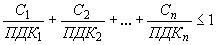 
 - концентрации  веществ, обнаруживаемые в воде водного объекта;

 -  тех же веществ.

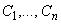 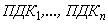 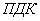 6. Гигиенические требования к размещению, проектированию, строительству, реконструкции и эксплуатации хозяйственных и других объектов6.1. Соблюдение настоящих санитарных правил обязательно при размещении, проектировании, вводе в эксплуатацию и эксплуатации хозяйственных или других объектов и проведении любых работ, способных оказать влияние на качество воды водных объектов.
6.2. Предпроектные и проектные материалы, представляемые в органы и учреждения государственной санитарно-эпидемиологической службы для заключения о соответствии их настоящим санитарным нормам и правилам, должны содержать:

- обоснование выбора района, пункта, площадки (трассы) для строительства, включая природные особенности территории (гидрологические, гидрогеологические и др.);

- данные о фоновом загрязнении водных объектов;

- качественные и количественные характеристики сбросов вредных веществ в водные объекты с результатами опытно-промышленных испытаний новых технологий, данными эксплуатации действующего аналога, материалами зарубежного опыта по созданию подобного производства;

- перечень и сроки выполнения водоохранных мероприятий, разрабатываемые на основе значений ПДК и ПДС вредных веществ и продуктов их трансформации с подтверждением их эффективности данными, полученными при эксплуатации отечественных и зарубежных аналогов;

- данные о вероятности залповых и аварийных сбросов в водные объекты, меры по их предупреждению и планы действий при их возникновении;

- расчеты ожидаемого (прогнозируемого) загрязнения водных объектов с учетом действующих, строящихся и намечаемых к строительству хозяйственных и иных объектов, а также рассредоточенных источников загрязнения, включая выпадение загрязнений из атмосферы;

- предложения по организации производственного контроля за качеством воды водных объектов (включая перечень контролируемых показателей), подверженных влиянию строящегося (реконструируемого) объекта.
6.3. Строительство хозяйственных, промышленных и других объектов, в т.ч. очистных сооружений, допускается по проектам, имеющим заключение органов и учреждений государственной санитарно-эпидемиологической службы об их соответствии настоящим санитарным нормам и правилам.